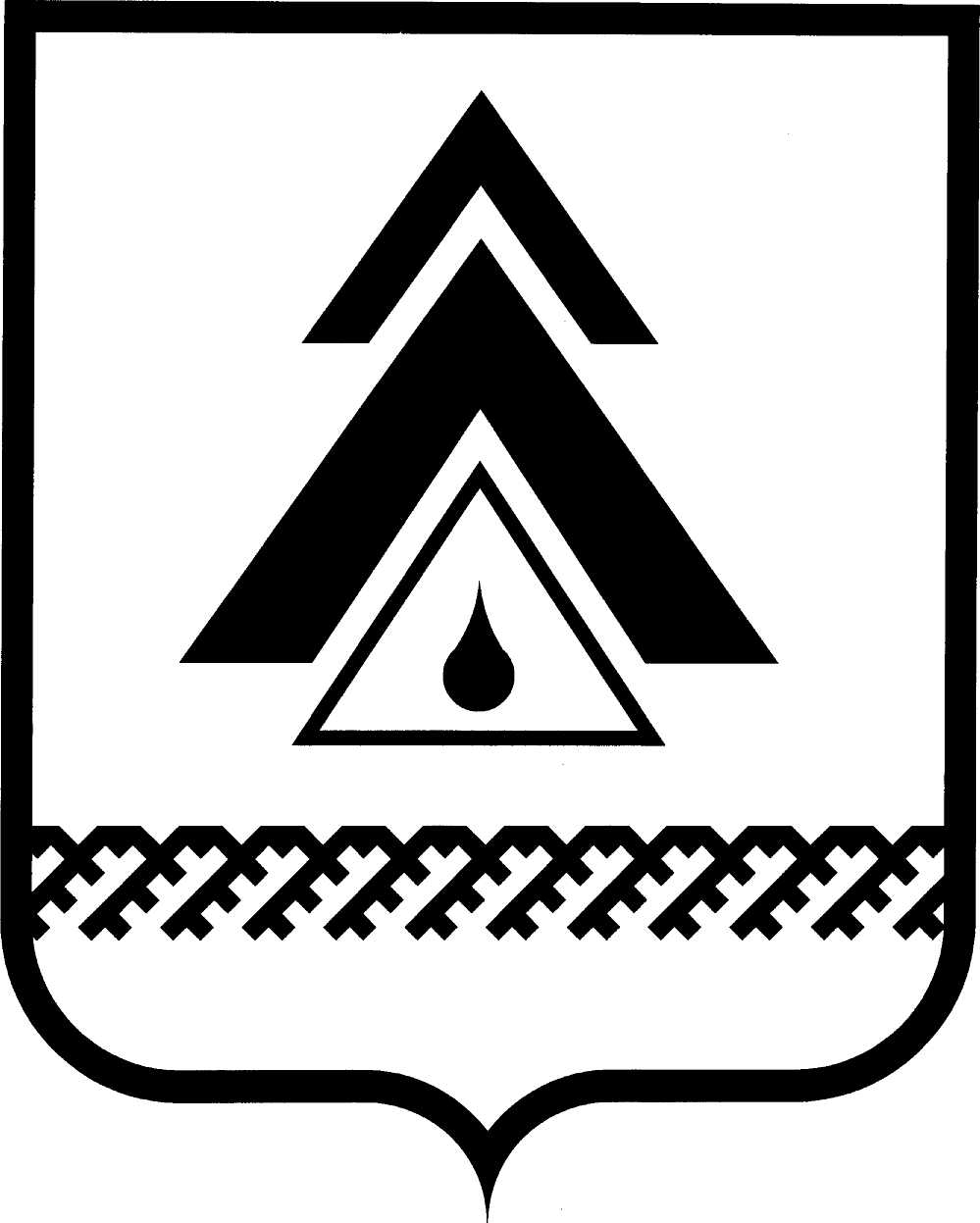 администрация Нижневартовского районаХанты-Мансийского автономного округа – ЮгрыПОСТАНОВЛЕНИЕО внесении изменений в постановление администрации района от 23.11.2011   № 2091 «Об утверждении муниципальной целевой программы «Социально-экономическое развитие коренных малочисленных народов Севера, проживающих в Нижневартовском районе,    на 2012–2014 годы»В соответствии со статьей 179 Бюджетного кодекса Российской Федерации, решением Думы района от 09.10.2012 № 251 «О внесении изменений и дополнений в решение Думы района от 28.11.2011 № 135 «О бюджете района       на 2012 год и плановый период 2013 и 2014 годов», в связи с уточнением остатков спонсорских средств и в целях уточнения мероприятий, предусмотренных муниципальной целевой программой «Социально-экономическое развитие коренных малочисленных народов Севера, проживающих в Нижневартовском районе, на 2012–2014 годы», утвержденной постановлением администрации района от 23.11.2011 № 2091:1. Внести изменения в постановление администрации района                   от 23.11.2011 № 2091 «Об утверждении муниципальной целевой программы «Социально-экономическое развитие коренных малочисленных народов Севера, проживающих в Нижневартовском районе, на 2012–2014 годы»:1.1. Пункты 3, 4 постановления изложить в новой редакции:«3. Определить объем финансирования муниципальной целевой программы «Социально-экономическое развитие коренных малочисленных народов Севера, проживающих в Нижневартовском районе, на 2012–2014 годы»            за счет средств бюджета района и внебюджетных источников на 2012–2014 годы – 25 328,6 тыс. руб., в том числе на 2012 год – 12 328,6 тыс. руб., на 2013 год – 2 000,0 тыс. руб., на 2014 год – 11 000,0 тыс. руб.Объемы финансирования муниципальной целевой программы «Социально-экономическое развитие коренных малочисленных народов Севера, проживающих в Нижневартовском районе, на 2012–2014 годы» могут подлежать корректировке в течение финансового года, исходя их возможностей бюджета района, внебюджетных источников, путем уточнения.4. Департаменту финансов администрации района (А.И. Кидяева) включить муниципальную целевую программу в перечень целевых программ района на 2012–2014 годы, подлежащих финансированию, для утверждения предельных объемов ассигнований в бюджете района в 2012 году – 12 328,6 тыс. руб.,    в 2013 году – 2 000,0 тыс. руб., в 2014 году – 11 000,0 тыс. руб.».1.2. Раздел «Объемы и источники финансирования целевой программы» Паспорта муниципальной целевой программы изложить в новой редакции:«Общий объем финансирования целевой программы за счет средств бюджета района, внебюджетных источников составляет 25 328,6 тыс. руб.,          в том числе:на 2012 год –12 328,6 тыс. руб.;на 2013 год – 2 000,0 тыс. руб.;на 2014 год – 11 000, 0 тыс. руб.Источниками финансирования целевой программы являются бюджет района и внебюджетные источники.Средства внебюджетных источников на финансирование мероприятий целевой программы предполагается привлекать путем заключения соглашений с хозяйствующими субъектами.Ежегодно объемы финансирования целевой программы определяются           в соответствии с утвержденным бюджетом на соответствующий финансовый год.Объемы финансирования целевой программы могут подлежать корректировке в течение финансового года, исходя их возможностей бюджета района, внебюджетных источников, путем уточнения.». 1.3. Абзац 1 раздела IV. «Обоснование ресурсного обеспечения целевой программы» изложить в новой редакции:«Общий объем финансирования целевой программы за счет средств бюджета района, внебюджетных источников составляет 25 328,6 тыс. руб.,        в том числе на 2012 год – 12 328,6 тыс. руб., на 2013 год – 2 000,0 тыс. руб.,       на 2014 год – 11 000,0 тыс. руб.».1.4. Приложения 1, 2 к муниципальной целевой программе изложить         в новой редакции согласно приложениям 1, 2.2. Комитету экономики администрации района (А.Ю. Бурылов) внести изменения в реестр муниципальных целевых программ района.3. Пресс-службе администрации района (А.Н. Королёва) опубликовать постановление в районной газете «Новости Приобья».4. Отделу по информатизации и сетевым ресурсам администрации района (Д.С. Мороз) разместить постановление на официальном веб-сайте администрации района.5. Постановление вступает в силу после его официального опубликования.6. Контроль за выполнением постановления возложить заместителя главы администрации района по социальным вопросам О.В. Липунову.Глава администрации района                                                            Б.А. СаломатинПриложение 1 к постановлениюадминистрации районаот 25.10.2012 № 2016«Приложение 1 к муниципальной целевой программе «Социально-экономическое развитие коренных малочисленных народов Севера, проживающих в Нижневартовском районе, на 2012–2014 годы»от 25.10.2012г. Нижневартовск№ 2016          Перечень основных программных мероприятий муниципальной целевой программы «Социально-экономическое развитие коренных малочисленных народов Севера, проживающих в Нижневартовском районе, на 2012–2014 годы».».Приложение 2 к постановлению администрации районаот 25.10.2012 № 2016«Приложение 2 к муниципальной целевой программе «Социально-экономическое развитие коренных малочисленных народов Севера, проживающих в Нижневартовском районе, на 2012–2014 годы»Целевые показатели муниципальной целевой программы «Социально-экономическое развитие коренных малочисленных народов Севера, проживающих в Нижневартовском районе, на 2012–2014 годы».».